  CATHOLIC CHARITIES OF LOUISVILLE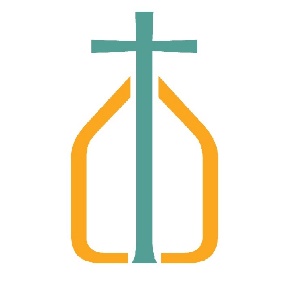 Language Services:Out of continuing concerns for the well-being of our staff, Language services will be working remotely till further notice. But we are available to answer your questions, provide interpreting and translation services. Regarding translation, all requests must be emailed to Nurio Ahmed at Nahmed@archlou.org. The email must contain: your namephone numberwritten language of the documentthe target language you want the document translated toa legible copy of the document. Our business hours have not changed, so please reach out with any questions you may have.502-637-9786Monday - Friday8:30 am to 4:30 pm